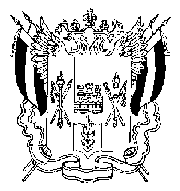 РОССИЙСКАЯ ФЕДЕРАЦИЯРОСТОВСКАЯ ОБЛАСТЬВЕСЕЛОВСКИЙ РАЙОНМУНИЦИПАЛЬНОЕ ОБРАЗОВАНИЕ«ПОЗДНЕЕВСКОЕ СЕЛЬСКОЕ ПОСЕЛЕНИЕ»СОБРАНИЕ ДЕПУТАТОВ ПОЗДНЕЕВСКОГО СЕЛЬСКОГО ПОСЕЛЕНИЯР Е Ш Е Н И Е21.06.2021                                                №   75                                        х.Позднеевка                                                  «О назначении выборов депутатов  Собрания депутатов Позднеевского сельского поселения пятого созыва»В соответствии с Уставом муниципального образования «Позднеевское сельское поселение», статьей 5 Областного закона от  12.05.2016г..№ 525-ЗС «О выборах и референдумах в Ростовской области», руководствуясь статьей 9 и 47 Устава Позднеевского сельского поселенияСобрание депутатов  Позднеевского сельского поселения РЕШИЛО:Назначить выборы депутатов Собрания депутатов Позднеевского сельского поселения пятого созыва на 19 сентября 2021г.Опубликовать настоящее решение в течении 5 дней в газете «Веселовские Вести».Настоящее решение вступает в силу с момента его опубликования.Контроль за выполнением настоящего решения оставляю за собой.Председатель Собрания депутатов-Глава Позднеевского сельского поселения                            А.И.Трушик                       